Child’s InformationClothing Please list your child’s size and whether they are Toddler, Youth, Adult, etc. for the following items.		Does your child have a winter coat?	____  Yes		____  No	Does your child need a blanket?	____  Yes		____  NoOf the clothing items listed above, please select top two most wanted items & tell us about them (brand, character theme, etc.). Please limit cost to $30 each.1.2.Wish ListPlease list two items your child is wishing for this Christmas. Please be specific & limit the cost of each gift to $30.1.2.What is your child’s favorite color?List some of your child’s favorites (sports, animals, hobbies, music, etc.):Bulverde/Spring Branch AngelsAngel Tree Project – Child Gift SheetPLEASE FILL OUT A SEPARATE SHEET FOR EACH CHILD.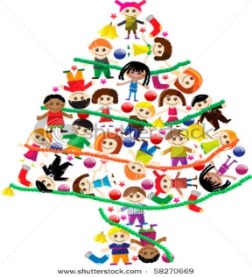 Child’s NameDate of BirthAgeMale or Female?ItemSizeCoatShirt/Blouse Pants/JeansShoesSocksUnderwearPajamasOther ______________